Rapport d’étape du collectif  ECOPROD   de ce 5 décembre au Cinéma le Balzac Quelques notes  (lien du rapport  Ecoprod a la suite…)Au niveau des écoles, des centres d’apprentissage des programmes de stages du secteur il est d’actualité d’opérer  un repérage de  ces organisme et  une formation doit être mise en place, l’ensemble de la profession est appelé a participer a cette élaboration.Les marques qui désirent faire publicité de leurs engagements écologique, ce sont  5 pratiques qui  doivent  être établis  pour obtenir une confirmation Ecoprod.En général  Ecoprod prend en compte les effets sur 3 années, donc bien éprouvé .En Australie un grand ensemble de « GUIDE LINE »intègre l’obtention d’un crédit Carbone…Concernant les techniques de dématérialisation de l’image, elle laisse  une empreinte carbone, celle-ci  est en cours d’évaluation .Le  fait de moins ce déplacer en usant des fonds d’incrustations s’équilibre-t –il  avec la pollution ou dégât écologique  engendré par l’industrie qui produit le  matériel informatique (matériaux rares, recyclage des appareils, etc.) ?                                                     Le travail de réglementation s’effectue avec la filière technique et les professionnels, afin de convaincre les constructeurs de créer des normes  au niveau des phases de fabrication.                         Pour le «  Green IT » qui est la démarche de développement durable appliquée aux technologies de l’information et de la communication (TIC)), les productions et les techniciens peuvent se tourner vers le cabinet Zen’to (Thierry RUDOWSKI)  http://www.zento.fr/ pour s’informer des   actions concrète pour sa mise en œuvre.L’accent est mis sur les bienfaits de la prévisualisation (maquettes,  story-board ,  animatique, cahier d’ambiance) du film en pré-production(avant la préparation elle-même ) afin de limiter le gâchis des  moyens techniques. Le cinéaste Juan Solana  est d’ailleurs intervenue dans ce cadre lors de Paris FX en relatant l’expérience du contrôle de compensassions carbone sur son film « Up side down » en amont.Il est a noter que  l’industrie cinématographique marque 1,5 millions d’empreinte  carbone, le reste des industries  500 millions.Dans  notre secteur  la plus grande part de consommation d’énergétique  est «  les Moyens matériels »  en majorité constitué du poste décoration ! Elle est même  légèrement supérieur a la consommation  des carburantsRépartition de la consommation énergétique par poste suite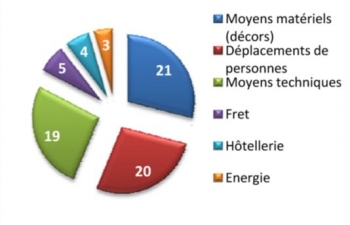 ECOPROD  mesure, lance des réflexions, mais  ne préconise pas                                                                                                                      L’ADEME (Agence de l'Environnement et de la Maîtrise de l'Energie) met ses capacités d'expertise et de conseil à disposition.Distinguons particulièrement La série tv « Jo » Direction artistique de la chef décoratrice  Ambre Fernandez  ADC  , produite par Lagardère Entertainment, avec Jean Reno. Il s’agit de la première production française ayant mis systématiquement en œuvre les recommandations d’ Ecoprod afin de réduire son empreinte carbone et en complément de la compenser afin de pouvoir se présenter légitimement sur le marché international comme une série neutre en carbone.C’est l’utilisation et la fin de vie de matériaux et des technologies qui a prendre en compte dans son ensemble afin de progresser.Le compte rendu du site ECOPRODhttp://www.ecoprod.com/index.php?option=com_k2&view=item&id=226:les-chantiers-de-2012-les-projets-%C3%A0-venir-en-2013&Itemid=218